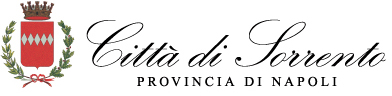 Protocollo n°14273 ;AVVISO  PUBBLICO RICOGNITIVO - INDAGINE  DI  MERCATOIII DIPARTIMENTOUFFICIO DEL DIRIGENTEOGGETTO: Indagine di mercato per la raccolta di manifestazione di interesse per l’esecuzione di interventi per la sistemazione delle strade.CUP: E17H17000120004.       In esecuzione della determina n° 364 del 20.03.2017, si rende noto che il Comune di Sorrento, a mezzo del competente organo, intende procedere all’affidamento, mediante procedura negoziata di cui al combinato disposto di cui agli articoli 36, comma 2, lettera c) ed articolo 63, comma 6, del decreto legislativo n°50 del 18.04.2016, del seguente intervento:  “””””Sistemazione delle strade".Valore stimato dei lavori in appalto, escluso oneri di sicurezza non soggetti a ribasso, per un totale complessivo a base di gara, di  circa euro 230.000,00 SOGGETTI AMMESSI ALLA PROCEDURA E REQUISITI:Possono manifestare interesse all’invito i soggetti di cui all’art. 45 del d.lgs. 50/2016 che dichiarino di non essere in alcuna delle fattispecie ostative/escludenti di cui all’articolo 80 e che dichiarino di essere in possesso della pertinente qualificazione di idoneità professionale di cui all’articolo 83, comma 1, lettera a) del decreto legislativo n° 50-2016  e delle capacità di cui all’articolo 83, comma 1, lettere b) e c) del predetto Decreto e dell’ulteriore dichiarazione concernente la c.d. White List, come da prescrizione del presente pubblico avviso ricognitivo ovvero indagine di mercato.Sono richiesti quindi i seguenti specifici requisiti e le seguenti capacità:REQUISITI DI PARTECIPAZIONE DEGLI OPERATORI ECONOMICI(operatori economici di cui all’articolo 45 del decreto legislativo n° 50 -2016)Requisiti di carattere generale (Motivi di esclusione):Insussistenza di alcuna delle cause di esclusione dalla partecipazione ad appalti pubblici di cui all’art. 80 del D.Lgs. n. 50/2016, da attestare attraverso apposita pertinente dichiarazione. Il possesso del medesimo requisito dovrà risultare confermato, in sede di espletamento della gara effettiva e nel caso di invito, anche a seguito dell’elaborazione del percorso PASSOE realizzato a cura del concorrente, nelle more dell’istituzione della “Banca dati nazionale degli operatori economici”, secondo quanto stabilito dall’ANAC, Autorità Nazionale Anticorruzione il 04/05/2016 con un comunicato, avente per oggetto la “Deliberazione n. 157 del 17/02/2016-regime transitorio dell’utilizzo del sistema AVCPass”;Requisiti di idoneità professionale costituiti: (articolo 83, c. 1, lettera a) del D. Lgs. 50-2016)dall’iscrizione nei registri della Camera di Commercio, Industria, Artigianato, Agricoltura o altro registro ufficiale per i concorrenti stabiliti in un paese diverso dall’Italia, ai sensi dell’Allegato XVI al decreto legislativo n. 50-2016 con esercizio effettivo dell’attività idonea a quella in appalto o iscrizione nell’Albo Provinciale delle Imprese Artigiane di cui alla legge 08.08.1985, n° 443;In occasione della redazione della dichiarazione nella quale si attesta quanto sopra l’operatore economico dovrà aver cura di completare i dati, notizie ed elementi afferenti la composizione e propria configurazione individuale e/o societaria specificando i numeri identificativi della ditta e la località di iscrizione nonché le generalità (data e luogo di nascita, comune di residenza e relativa via e civico, codice fiscale) di tutte le seguenti persone fisiche: ---	il titolare in caso di impresa individuale;---	tutti i soci in caso di società in nome collettivo;---	tutti i soci accomandatari in caso di società in accomandita semplice;---	tutti gli amministratori muniti di poteri di rappresentanza, in caso di altro tipo di società o consorzio;---	limitatamente alle società di capitali con meno di quattro soci (persone fisiche)i: il socio unico, il socio con partecipazione almeno del 50% (cinquanta per cento) per le società con due o tre soci, ambedue i soci in caso di società con due soli soci con partecipazione paritaria al 50% (cinquanta per cento);---	il procuratore o l’institore, munito di potere di rappresentanza idoneo in relazione alla gara, se questi è il soggetto che ha sottoscritto una o più istanze nel contesto della documentazione di gara prodotta;La dichiarazione suddetta deve essere inoltre integrata dall’attestazione concernente il fatto se l’operatore economico è oppure non è una micro, piccola o media impresa, come definita dall’articolo 2 dell’allegato alla Raccomandazione della  Commissione europea 2003/361/CE del 6 maggio 2003 (G.U.U.E. n. L 124 del 20 maggio 2003) e all’articolo 2 del d.m. 18 aprile 2005, pubblicato nella G.U. n. 238 del 12 ottobre 2005;Requisiti di capacità tecnico-professionali ed economico-finanziarie costituiti come da seguente elencazione: (articolo 83, comma 1, lettere b) e c) del D. Lgs. 50-2016)Dichiarazione in ordine al possesso dell’attestazione SOA per la categoria del D.P.R. 207/2010 „“OG3““ “Strade, autostrade, ponti, viadotti, ferrovie,.etc. e relative opere complementari”, per classifica I o superiore;Ulteriore dichiarazione di carattere generale:Dichiarazione in ordine alla circostanza di impegnarsi a procedere all’acquisizione della fornitura e trasporto di bitume nell’ambito della più generale prestazione richiesta, al momento della stipula del contratto d’appalto e della sua esecuzione, tra gli operatori economici iscritti nella c.d. White List ovvero nell’elenco o negli elenchi prefettizi pertinenti, degli operatori economici non soggetti a tentativi di infiltrazione mafiosa di cui all’articolo 1, commi dal 52 al 57 della legge 190/2012 e D.P.C.M. del 18.04.2013, categoria IV e successivo decreto di modifica del 24.11.2016, pubblicato sulla G.U. n° 25, serie generale, del 31.01.2017;Specificazione in ordine al possesso dei requisitiI requisiti di ordine generale e quelli di ordine professionale devono essere posseduti:nel caso di imprese appositamente e temporaneamente raggruppate, da ciascuna impresa partecipante;nel caso di consorzi di concorrenti ex art. 2602, costituiti anche in forma di società consortile, dal consorzio/società e da tutti i consorziati/soci;nel caso di gruppo europeo di interesse economico, dal gruppo e dai soggetti stipulanti;nel caso di aggregazioni tra imprese aderenti al contratto di rete ex art. 3, comma 4-ter, D.L. 10.2.2009, n. 5, dall’organo comune, se istituito, e dalle imprese aderenti;per gli altri consorzi, costituiti anche in forma di società consortile, dal consorzio/società e dai consorziati/soci per conto dei quali il consorzio/società concorre, indicati nella domanda di partecipazione.AVVALIMENTO:Ai sensi dell’articolo 89 del decreto legislativo n° 50-2016 l’istituto del ricorso all’avvalimento è consentito alle seguenti condizioni:L'operatore  economico, sia esso singolo o in  raggruppamento di cui all'articolo 45 del decreto legislativo n° 50-2016, per la partecipazione alla procedura d’appalto in questione, può soddisfare la richiesta relativa al possesso del prescritto requisito di capacità economico-finanziaria e/o tecnico-professionale di cui all’articolo 83, comma 1, lettere b) e c) del decreto legislativo n° 50-2016 e, in ogni caso, con esclusione dei requisiti di cui all'articolo 80 del decreto legislativo n° 50-2016, avvalendosi delle capacità di altri soggetti, anche di  partecipanti  al  raggruppamento, a  prescindere  dalla natura giuridica dei suoi legami con questi ultimi. L'operatore economico che intende avvalersi dunque delle capacità di altri soggetti è tenuto ad allegare, oltre all'eventuale attestazione SOA dell'impresa ausiliaria:una dichiarazione sottoscritta dalla stessa attestante il possesso da parte di quest'ultima dei requisiti generali di cui all'articolo 80 del decreto legislativo n° 50-2016 nonché il possesso dei requisiti tecnici e delle risorse oggetto di avvalimento;Inoltre, l'operatore economico che intende avvalersi delle capacità di altri soggetti è tenuto a dimostrare alla stazione appaltante che disporrà dei mezzi necessari mediante presentazione:di una dichiarazione sottoscritta dall'impresa ausiliaria con cui quest'ultima si obbliga  verso  il  concorrente e verso la stazione appaltante a mettere a disposizione  per  tutta  la durata dell'appalto le  risorse necessarie  di cui  e'  carente il concorrente. L’operatore economico concorrente è tenuto ad allegare, altresì, alla domanda di partecipazione ovvero alla manifestazione di interesse ad essere invitato, in originale o copia autentica, il contratto in virtù del quale l'impresa ausiliaria si obbliga nei confronti del concorrente a fornire i requisiti e a mettere a disposizione le risorse necessarie per tutta la durata dell'appalto. Pertanto il contratto, determinato nell’oggetto dovrà riportare, in modo compiuto, esplicito ed esauriente, la durata del contratto, l’oggetto dell’avvalimento con indicazione dettagliata delle risorse e/o dei mezzi prestati in modo determinato e specifico in relazione ai requisiti oggetto di avvalimento nonché ogni altro elemento utile ai fini dell’avvalimento.Nel caso di ricorso all’istituto dell’avvalimento la stazione appaltante, si riserva la facoltà di verificare, conformemente agli articoli 85, 86 e 88 del decreto legislativo n° 50-2016, se i soggetti  della cui capacità l'operatore economico intende avvalersi, soddisfano i pertinenti criteri di selezione o se sussistono motivi di  esclusione ai sensi dell'articolo 80 del decreto legislativo n°50-2016.Nel  caso di dichiarazioni mendaci, ferma restando l'applicazione dell'articolo 80, comma 12 del decreto legislativo n° 50-2016, nei confronti dei sottoscrittori, la stazione appaltante esclude il concorrente  e escute la garanzia. Si dà atto che ai sensi del comma 5 dell’articolo 89 del decreto legislativo n° 50-2016, il concorrente  e l'impresa  ausiliaria sono responsabili in solido nei confronti della stazione appaltante in relazione alle prestazioni oggetto del contratto. Gli obblighi previsti dalla normativa antimafia a carico del concorrente si applicano anche nei confronti del soggetto ausiliario, in ragione dell'importo dell'appalto posto a base di gara.               In relazione alla presente procedura selettiva si precisa che:-non è consentito, a  pena di esclusione, che della stessa impresa ausiliaria si avvalga più di un concorrente, ovvero che partecipino sia l'impresa ausiliaria che quella che si avvale dei requisiti;-non è ammessa, la partecipazione contemporanea alla gara dell’impresa ausiliaria e di quella che si avvale dei requisiti di quest’ultima, pena l’esclusione di entrambe le imprese;-è ammesso che il concorrente possa avvalersi di più imprese ausiliarie per il medesimo requisito;-è vietato all’ausiliario di avvalersi, a sua volta, di altro soggetto.-è sempre ammesso l’avvalimento all’interno di un RTI o Consorzio ordinario tra mandante e mandatario o tra consorziate. Si precisa che ai sensi del comma 8 dell’articolo 89 del decreto legislativo n° 50-2016, il contratto e' in ogni caso eseguito dall'impresa che partecipa alla gara, alla quale e' rilasciato il certificato di  esecuzione, e l'impresa ausiliaria può assumere il  ruolo  di  subappaltatore nei limiti dei requisiti prestati. In relazione all’intervento in appalto la stazione appaltante si riserva la facoltà di eseguire, in corso d'esecuzione, le  verifiche  sostanziali  circa  l'effettivo possesso dei requisiti e delle risorse  oggetto  dell'avvalimento da parte dell'impresa  ausiliaria, nonché l’effettivo impiego delle risorse medesime nell'esecuzione dell'appalto, secondo le modalità e forme previste nel comma 9 dell’articolo 89 del decreto legislativo n° 50-2016.Si precisa infine che la stazione appaltante trasmetterà all'Autorità di Vigilanza sui Contratti Pubblici, tutte le dichiarazioni di avvalimento, indicando altresì l'aggiudicatario, per l'esercizio della vigilanza, e per la pubblicità sul sito informatico presso l'Osservatorio.MODALITA’ DI PRESENTAZIONE DELLA DOMANDA ED ANNESSA DOCUMENTAZIONEL’operatore economico interessato a partecipare alla  presente manifestazione dovrà presentare, apposita istanza  regolarmente sottoscritta, recante la dicitura “”””Avviso pubblico di indagine esplorativa per la raccolta di manifestazione di interesse per la raccolta di manifestazione di interesse per l’affidamento mediante procedura negoziata dei lavori di sistemazione delle strade - CUP: E17H17000120004“““.La documentazione dovrà essere acquisita all’Ufficio Protocollo del Comune di Sorrento, anche mediante la sua consegna cartacea, a mano, entro e non oltre le ore 12:00 (dodici) del giorno 10.04.2017. Per l’effettuazione di tale adempimento in forma tradizionale si ricorda che l’Ufficio Protocollo è aperto tutti i giorni lavorativi dal Lunedì al Venerdi, dalle ore 08:30 alle ore 12:30 ed il Martedi ed il Giovedi anche dalle ore 15:30 alle ore 17:00.L’inoltro della manifestazione di interesse potrà avvenire anche mediante via PEC e, quindi, immediatamente ricevibile, all’indirizzo di posta elettronica  protocollo@pec.comune.sorrento.na.it, purchè ricevuto dal sistema elettronico entro il termine di scadenza sopra indicato. Al fine di evitare discrasie riferite alla data di invio della richiesta nei termini prescritti, ciascun operatore economico è invitato a trasmettere, utilizzando lo stesso mezzo, dopo l’inoltro della manifestazione di interesse, anche copia della ricevuta di consegna rilasciata dal proprio sistema informatico che ne attesti la data e l’ora di effettiva consegna.Si fa presente inoltre che qualora le imprese richiedenti ed in possesso dei requisiti richiesti eccederanno il numero minimo previsto per legge (almeno dieci) si provvederà alla selezione degli operatori economici da invitare in un numero, ove e se esistenti, di quindici concorrenti dal primo al quindicesimo o se il numero complessivo dei candidati è inferiore a tale cifra per il relativo corrispondente numero di richieste pervenute, mediante apposito sorteggio che verrà effettuato in seduta pubblica.MODALITA’ ESPLETAMENTO DEL SORTEGGIO PER L’INDIVIDUAZIONE DEGLI OPERATORI ECONOMICI DA INVITARE:Le modalità e formalità specifiche di espletamento del sorteggio, ai fini della trasparenza, parità di trattamento e pubblicità, vengono sin da ora, qui appresso, riportate:1°): Ad ogni candidatura formulata da ciascun operatore economico – e rispettiva registrazione – verrà assegnato il numero d’identificazione coincidente con quello del numero di protocollo dell’istanza. A tal proposito si precisa che in presenza di più identiche istanze, da parte dello stesso operatore economico, verrà attribuito ad esso, ai fini del sorteggio, naturalmente, il solo primo numero di registrazione al protocollo e non gli eventuali altri numeri di registrazione;2°) L’elenco di tutte le candidature ammesse contenente i soli numeri di protocollo e senza alcuna indicazione delle denominazioni degli operatori concorrenti, verrà esposto (Elenco “A”) a pubblica visione prima dell’inizio delle operazioni di estrazione;3°) Si darà poi inizio alle operazioni mediante la predisposizione di identici foglietti numerati, timbrati e siglati dal responsabile delle operazioni di sorteggio, di eguale forma e misura, corrispondenti ai numeri di protocollo di cui agli operatori ammessi e riportati nell’ elenco “A” .4°) Dopo tale necessaria prima operazione i suddetti foglietti verranno piegati in modo da assicurarne la segretezza e verranno riposti in un contenitore opaco, da cui si procederà, alle estrazioni , uno alla volta, dei dieci numeri, provvedendo di volta in volta alla lettura, a voce alta, del numero estratto;5°) A questo punto verranno pubblicamente proclamati i soli numeri di protocollo estratti ma non i nominativi degli operatori economici ai quali corrisponderanno i numeri di protocollo medesimi e che verranno poi invitati a presentare l’offerta;6°) Infine, a scopo di verifica e correttezza della procedura, si procederà all’estrazione dei restanti bigliettini presenti “ nel contenitore” uno per uno, proclamando ad ogni estrazione il numero escluso e rendendo noto a fine estrazione anche i nominativi dei soggetti esclusi, riportati in apposito elenco denominato Elenco “B” che sarà pubblicato sul profilo di committente del Comune di Sorrento all’indirizzo www.comune.sorrento.na.it mediante inserimento nel portale dell’Amministrazione Trasparente/bandi di gara e contratti/Informazioni sulle singole procedure in formato tabellare nonché nell’apposito BOX della Centrale Unica di Committenza della Penisola Sorrentina e che si trova nella home-page del portale comunale al seguente indirizzo: www.comune.sorrento.na.it; e varrà quale notifica ai soggetti esclusi, dandone nel contempo anche lettura a voce alta in seduta pubblica.Al solo scopo informativo si rende noto che il seggio, questa volta in seduta riservata, passerà ad identificare nell’ordine progressivo di estrazione i numeri di protocollo sorteggiati delle ditte da invitare alla gara con i rispettivi nominativi per la materiale attivazione della procedura di gara da parte dell’organo competente, per quanto di specifica competenza. Si dà atto a tutti gli operatori economici interessati che, ai sensi dell’art. 53 del Decreto Legislativo n° 50/2016, il diritto di accesso agli atti viene differito fino alla scadenza del termine di presentazione delle offerte.Poiché non si procederà ad alcuna preventiva informazione, si rende noto, per trasparenza e pubblicità, sin d’ora, che le operazioni di sorteggio pubblico verranno effettuate nella sala consiliare del Comune di Sorrento – o in caso di indisponibilità per altri eventi – nella sala giunta adiacente all’Ufficio della segreteria del Signor Sindaco, il giorno 19.04.2017 con inizio alle ore 09:30.In caso di differimento delle suddette operazioni ad altra data ne sarà dato preliminare, formale ed ufficiale Avviso pubblicato nel sito del Comune di Sorrento, sia in Amministrazione Trasparente sia nel BOX dedicato della Centrale Unica di Committenza della Penisola Sorrentina, senza alcuna ulteriore e specifica comunicazione a ciascuno degli operatori interessati richiedenti ai quali si fa l’onere di verificare quindi tale notizia nell’apposito link di gara della CUC.SPECIFICHE  PECULIARI  DELL’INTERVENTO:In buona sostanza gli interventi previsti consistono in lavori di manutenzione straordinaria diretti alla ripavimentazione di alcune strade comunali per una estensione di circa 15.000 mq. onde garantire migliore transitabilità auto veicolare e/o pedonale.DOCUMENTAZIONE OBBLIGATORIA DA PRODURRE:Domanda di partecipazione – ovvero manifestazione di interesse ad essere invitati alla gara - con applicazione di marca da bollo da euro 16,00;Per evidenti motivi di semplificazione e di praticità e, per chiarezza espositiva, si precisa che è possibile provvedere all’applicazione della marca da bollo sulla domanda di partecipazione, procedere poi al PDF della stessa completa della marca da bollo ed inviare la domanda a questo punto così composta tramite il canale che si intende utilizzare per l’inoltro della domanda unitamente alla ulteriore documentazione richiesta;Dichiarazione che si intende resa e da rendere ai sensi dell’articolo 47, comma 1, del D.P.R. n. 445 del 2000 e successive modifiche ed integrazioni, in carta semplice, con la sottoscrizione da parte del titolare e/o legale rappresentante e/o amministratore dell’operatore economico e/o di soggetto dotato del potere di impegnare contrattualmente l’operatore economico, con allegata copia fotostatica non autentica di un proprio documento d’identità valido o documento ad esso equipollente e da produrre a corredo della domanda di partecipazione, attestante il possesso dei requisiti di qualificazione di idoneità professionale e delle capacità richieste per l’esecuzione delle prestazioni oggetto di affidamento nonché dichiarazione sommaria circa l’insussistenza delle motivazioni di esclusione, così come specificati dalle varie fattispecie descritte nell’articolo 80 del decreto legislativo n° 50-2016 e dichiarazione specifica in ordine alla fornitura e trasporto di bitume, come in precedenza precisato.La sussistenza e/o la conferma degli elementi di cui sopra sarà  comunque richiesta dalla stazione appaltante in sede di invito alla successiva  procedura negoziata di gara. Il presente avviso è da intendersi come mero procedimento preselettivo finalizzato alla raccolta di manifestazioni di interesse ed esso non ingenera negli operatori alcun affidamento sul successivo invito alla procedura.CRITERIO DI AGGIUDICAZIONEL’intervento sarà affidato  con il criterio di aggiudicazione del c.d. minor prezzo ai sensi dell’articolo 95, comma 4°, lettera a) del D. Lgs. 50/2016 e come meglio ed ulteriormente e specificatamente definito nella lettera di invito a gara che costituirà la lex specialis ovvero la disciplina di gara.La stazione appaltante si riserva la facoltà di richiedere eventualmente, ove ne sussistano i presupposti, all’operatore economico concorrente/aggiudicatario, spiegazioni sul prezzo o sui costi proposti nell’offerta, se questa appaia anormalmente bassa, ai sensi dell’articolo 97, comma 1 del decreto legislativo n° 50-2016.           ALTRE INDICAZIONILa richiesta di invito NON VINCOLA in alcun modo quest’Amministrazione ad invitare l’impresa richiedente.Trattamento dei dati personali: Il trattamento dei dati personali, compresi quelli sensibili e giudiziari, da parte del Comune di Sorrento, è effettuato esclusivamente per lo svolgimento della presente procedura di gara nel rispetto delle disposizioni del Codice in materia di protezione dei dati personali (decreto legislativo n° 196/2013 e ss. mm. e ii.).Si informa che il trattamento dei dati personali sarà improntato ai principi di correttezza, liceità, trasparenza e di tutela alla riservatezza.Ai sensi dell’articolo 13 del citato disposto normativo si informa che il titolare del trattamento dei dati conferiti è il Dirigente del Terzo Dipartimento del Comune di Sorrento con sede municipale in Sorrento alla Piazza Sant’Antonino n° 1 o persona da questi delegata per la specifica pratica in trattazione; che i dati forniti verranno trattati per le finalità connesse all’aggiudicazione della presente procedura, nonché per gli adempimenti imposti dalla legge; che, per le predette finalità, il conferimento dei dati è obbligatorio e l’eventuale rifiuto di fornirli comporta l’impossibilità di dare esecuzione all’iter procedurale normativamente previsto; che il trattamento sarà effettuato secondo modalità cartacee ed informatizzate, che i dati non saranno oggetto di diffusione se non per gli adempimenti imposti dalla legge e il trattamento sarà curato esclusivamente dal personale del Comune; che il responsabile del trattamento è il responsabile della struttura nell’ambito della quale i dati personali sono gestiti.Ai sensi dell’articolo 7 del decreto legislativo n° 196/2003 e ss. mm. e ii. l’interessato potrà in ogni momento esercitare i suoi diritti nei confronti del titolare del trattamento.La sottoscrizione della domanda di partecipazione ha di conseguenza automatico valore di attestazione di consenso per il trattamento dei dati personali conformemente a quanto sopra riportato.Dichiarazioni – Disciplina di settore (D.P.R. 445/2000):Si fa presente che le dichiarazioni rese in ordine al possesso dei requisiti di idoneità professionale, di capacità tecnica e sulla insussistenza dei motivi di esclusione di cui all’articolo 80 del decreto legislativo n° 50-2016, sono assoggettate alla disciplina sanzionatoria di cui all’articolo 76, comma 1°, del D.P.R. 445/2000 e ss. mm. e ii. che così recita: “Chiunque rilascia dichiarazioni mendaci, forma atti falsi o ne fa uso nei casi previsti dal presente testo unico, è punito ai sensi del codice penale e delle leggi speciali in materia”. Inoltre, ai sensi dell’articolo 75 del D.P.R. 445/2000, si ricorda che qualora dall’eventuale controllo delle dichiarazioni rese, emerga la non veridicità del contenuto della dichiarazione, il dichiarante decade dai benefici eventualmente conseguenti al provvedimento emanato sulla base della dichiarazione non veritiera.MODALITA’ DI PUBBLICAZIONEIl presente avviso è pubblicato sul profilo di committente del Comune di Sorrento all’indirizzo www.comune.sorrento.na.it mediante inserimento nel portale dell’Amministrazione Trasparente/bandi di gara e contratti/Informazioni sulle singole procedure in formato tabellare nonché nell’apposito BOX della Centrale Unica di Committenza della Penisola Sorrentina e che si trova nella home-page del portale comunale al seguente indirizzo: www.comune.sorrento.na.it.Dalla Casa Comunale, 21.03.2017Il Dirigente del 3° DipartimentoIng. Alfonso DONADIO